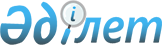 О проекте Указа Президента Республики Казахстан "О внесении изменений и дополнений в некоторые акты Президента Республики Казахстан"Постановление Правительства Республики Казахстан от 14 апреля 2005 года N 351

     Правительство Республики Казахстан ПОСТАНОВЛЯЕТ: 

     внести на рассмотрение Президента Республики Казахстан проект Указа Президента Республики Казахстан "О внесении изменений и дополнений в некоторые акты Президента Республики Казахстан".       Премьер-Министр 

  Республики Казахстан  

УКАЗ 

ПРЕЗИДЕНТА РЕСПУБЛИКИ КАЗАХСТАН  О внесении изменений и дополнений в некоторые акты 

Президента Республики Казахстан       ПОСТАНОВЛЯЮ: 

     1. Внести в некоторые акты Президента Республики Казахстан следующие изменения и дополнения: 

     1) в Указ Президента Республики Казахстан от 22 января 1999 года N 29 "О мерах по дальнейшей оптимизации системы государственных органов Республики Казахстан" (САПП Республики Казахстан, 1999 г., N 1, ст. 2; 2001 г., N 4-5, ст. 43; 2002 г., N 26, ст. 272; N 45, ст. 445; 2003 г., N 12, ст. 130; N 16, ст. 160; 2004 г., N 13, ст. 166; N 21, ст. 267; 2004 г., N 27, ст. 344): 

     в приложении 1 к вышеназванному Указу: 

     в строке "Аппарат Конституционного Совета Республики Казахстан" цифры "22" заменить цифрами "30"; 

     в строке "Аппарат Счетного Комитета по контролю за исполнением республиканского бюджета" цифры "31" заменить цифрами "61"; 

     в приложении 3 к вышеназванному Указу: 

     в строке "Администраторы в областях, г. Астане, г. Алматы" цифры "2045" заменить цифрами "2335"; 

     2) в Указ Президента Республики Казахстан от 29 декабря 1999 года N 317 "Об утверждении Реестра должностей политических государственных служащих и Правил порядка наложения дисциплинарных взысканий на политических государственных служащих" (САПП Республики Казахстан, 1999 г., N 58, ст. 559; 2002 г., N 18, ст. 196; N 32, ст. 339; 2003 г., N 20, ст. 201; 2004 г., N 19, ст. 234; N 21, ст. 265; N 33, ст. 439): 

     в Реестре должностей политических государственных служащих, утвержденном вышеназванным Указом: 

     строку "Руководители аппаратов Сената и Мажилиса Парламента Республики Казахстан, Верховного Суда Республики Казахстан, их заместители" дополнить словами "и руководитель аппарата Конституционного Совета Республики Казахстан"; 

     3) в Указ Президента Республики Казахстан от 17 января 2004 года N 1282 "Об утверждении Реестра должностей административных государственных служащих по категориям" (САПП Республики Казахстан, 2004 г., N 4, ст. 48): 

     в Реестре должностей административных государственных служащих по категориям, утвержденном вышеназванным Указом: 

     в группе категорий Е: 

     в категории E-R-3 слово "отдела" заменить словами "структурного подразделения"; 

     4) в Указ Президента Республики Казахстан от 17 января 2004 года N 1283 "Об утверждении реестров должностей военнослужащих, сотрудников правоохранительных органов, государственной противопожарной службы Агентства Республики Казахстан по чрезвычайным ситуациям и органов прокуратуры Республики Казахстан по категориям": 

     в заголовке, пунктах 1 и 3 слова "государственной противопожарной службы Агентства Республики Казахстан по чрезвычайным ситуациям" заменить словами "органов противопожарной службы Министерства по чрезвычайным ситуациям Республики Казахстан"; 

     в заголовках приложений 1 и 2 к вышеназванному Указу: 

     слова "Агентства по чрезвычайным ситуациям" и "Агентства таможенного контроля" заменить соответственно словами "Министерства по чрезвычайным ситуациям" и "Комитета таможенного контроля Министерства финансов"; 

     слова "Агентства по борьбе с экономической и коррупционной преступностью (финансовой полиции)," исключить; 

     в заголовках приложений 3 и 4 к вышеназванному Указу: 

     слова "Агентства по чрезвычайным ситуациям" заменить словами "Министерства по чрезвычайным ситуациям"; 

     слова "Агентства по борьбе с экономической и коррупционной преступностью (финансовой полиции)," исключить; 

     в заголовке приложения 7 к вышеназванному Указу слово "государственной" заменить словом "органов"; 

     в приложении 17 к вышеназванному Указу: 

     в заголовке слово "Агентства" заменить словом "Министерства"; 

     в пунктах 2 и 4 в примечании слова "Агентства Республики Казахстан по чрезвычайным ситуациям" заменить словами "Министерства по чрезвычайным ситуациям Республики Казахстан"; 

     дополнить приложениями 21, 22 и 23 следующего содержания, согласно приложениям 1, 2 и 3 к настоящему Указу; 

     5) в Указ Президента Республики Казахстан от 17 января 2004 года N 1284 "О единой системе оплаты труда работников органов Республики Казахстан, содержащихся за счет государственного бюджета и сметы (бюджета) Национального Банка Республики Казахстан": 

     в подпунктах 1), 6), 7) и 8) пункта 3 слова "государственной противопожарной службы" заменить словами "органов противопожарной службы"; 

     в приложении 1 к вышеназванному Указу: 

     в графе "Наименование должностей политических государственных служащих" после слов "Руководители аппаратов Сената и Мажилиса Парламента" дополнить словами ", Конституционного Совета"; 

     в приложении 2 к вышеназванному Указу: 

     строку: 

"Секретари 

маслихатов 

областей, 

городов    4,97  5,22  5,47  5,72  5,96 6,11 6,26  6,41  6,56  6,61 6,71 

Астаны и 

Алматы                                                                  ";      изложить в следующей редакции: 

"Секретари 

маслихатов 

областей, 

городов    5,40  5,67  5,94  6,21  6,48 6,64 6,80  6,97  7,13  7,18 7,29 

Астаны и 

Алматы                                                                  ";      в приложении 8 к вышеназванному Указу: 

     слова "Агентства по борьбе с экономической и коррупционной преступностью (финансовой полиции)," исключить; 

     в заголовке слова "Агентства по чрезвычайным ситуациям" и "Агентства таможенного контроля" заменить соответственно словами "Министерства по чрезвычайным ситуациям" и "Комитета таможенного контроля Министерства финансов"; 

     дополнить строкой и примечанием следующего содержания: 

"C-SV-12*  1,99  2,00  2,01  2,02  2,03  2,04  2,06  2,08  2,10  2,11  2,12" 

     "Примечание * коэффициенты для исчисления должностных окладов и пособий для оздоровления сотрудников подразделения специального назначения "Сункар" Министерства внутренних дел Республики Казахстан, непосредственно участвующих в пресечении и локализации актов экстремизма и терроризма, массовых беспорядков и других особо опасных преступлений."; 

     в приложении 9 к вышеназванному Указу: 

     слова "Агентства по борьбе с экономической и коррупционной преступностью (финансовой полиции)," исключить; 

     в заголовке слова "Агентства по чрезвычайным ситуациям" и "Агентства таможенного контроля" заменить соответственно словами "Министерства по чрезвычайным ситуациям" и "Комитета таможенного контроля Министерства финансов"; 

     в приложениях 10 и 11 к вышеназванному Указу: 

     слова "Агентства по борьбе с экономической и коррупционной преступностью (финансовой полиции)," исключить; 

     в заголовке слова "Агентства по чрезвычайным ситуациям" заменить словами "Министерства по чрезвычайным ситуациям"; 

     в приложении 12 к вышеназванному Указу: 

     строку: 

"C-SN-1   2,74  2,88  3,01  3,15  3,29  3,37  3,45  3,53  3,59  3,64  3,70" 

     изложить в следующей редакции: 

"C-SN-1  4,56  4,81  4,90  4,92  4,95  5,02  5,09  5,16  5,21  5,26  5,31"; 

     дополнить строками и примечанием следующего содержания: 

"C-SN-2*  4,42  4,52  4,60  4,63  4,65  4,71  4,78  4,84  4,88  4,93  4,97 

C-SN-3*   3,99  4,07  4,10  4,11  4,12  4,16  4,21  4,26  4,29  4,32  4,35 

C-SN-4*   3,72  3,79  3,82  3,84  3,85  3,89  3,94  3,98  4,01  4,03  4,07 

C-SN-5*   3,46  3,53  3,54  3,56  3,57  3,59  3,62  3,66  3,69  3,71  3,74 

C-SN-6*   2,37  2,43  2,44  2,45  2,46  2,50  2,52  2,55  2,58  2,59  2,61 

C-SN-7*   2,29  2,34  2,35  2,36  2,38  2,40  2,43  2,45  2,47  2,49  2,51" 

     "Примечание * коэффициенты для исчисления должностных окладов и пособий для оздоровления сотрудников подразделения специального назначения "Сункар" Министерства внутренних дел Республики Казахстан, непосредственно участвующих в пресечении и локализации актов экстремизма и терроризма, массовых беспорядков и других особо опасных преступлений."; 

     в приложениях 14 и 22 к вышеназванному Указу в заголовках слово "государственной" заменить словом "органов"; 

     в приложении 16 к вышеназванному Указу: 

     строки: 

"C-NSC-7  1,25  1,31  1,38  1,44  1,50  1,54  1,58  1,61  1,65  1,66  1,69 

C-NSC-8   1,12  1,18  1,23  1,29  1,34  1,38  1,41  1,44  1,48  1,49  1,51 

C-NSC-9   1,00  1,05  1,10  1,15  1,20  1,23  1,26  1,29  1,32  1,33  1,35" 

     изложить в следующей редакции: 

"C-NSC-7  1,30  1,37  1,43  1,50  1,56  1,60  1,64  1,68  1,72  1,73  1,76 

C-NSC-8   1,17  1,23  1,29  1,35  1,40  1,44  1,47  1,51  1,54  1,56  1,58 

C-NSC-9   1,10  1,16  1,21  1,27  1,32  1,35  1,39  1,42  1,45  1,46  1,49"; 

     в приложении 18 к вышеназванному Указу: 

     в заголовке слова "Агентства Республики Казахстан по чрезвычайным ситуациям" заменить словами "Министерства по чрезвычайным ситуациям Республики Казахстан"; 

     в приложении 24 к вышеназванному Указу: 

     в заголовке и пункте 1 слова "государственной противопожарной службы" заменить словами "органов противопожарной службы"; 

     в приложении 28 к вышеназванному Указу: 

     в заголовке и пунктах 6 и 9 слово "государственной" заменить словом "органов"; 

     дополнить приложением 32 следующего содержания, согласно приложению 4 к настоящему Указу. 

     2. Настоящий Указ вводится в действие с 1 января 2005 года, за исключением последних абзацев подпунктов 4) и 5) пункта 1, которые вводятся в действие с 25 февраля 2005 года.     Президент 

Республики Казахстан 

ПРИЛОЖЕНИЕ 1        

к Указу Президента     

Республики Казахстан    

2005 года N        Приложение 21       

к Указу Президента    

Республики Казахстан   

от 17 января 2004 года 

N 1283          РЕЕСТР 

должностей сотрудников центрального аппарата Агентства 

Республики Казахстан по борьбе с экономической и коррупционной 

преступностью (финансовой полиции) по категориям      Председатель Агентства Республики Казахстан по борьбе с экономической и коррупционной преступностью (финансовой полиции) (далее - Агентство), его первый заместитель и заместители C-FP-1      Руководитель аппарата C-FP-2      Начальник департамента C-FP-3      Заместитель руководителя аппарата 

     Первый заместитель начальника департамента 

     Заместитель начальника департамента 

     Начальник управления Агентства 

     Советник первого руководителя центрального аппарата 

     Пресс-секретарь C-FP-4      Начальник управления департамента 

     Заместитель начальника управления Агентства C-FP-5      Заместитель начальника управления департамента 

     Начальник отдела департамента 

     Начальник отдела управления Агентства C-FP-6      Заместитель начальника отдела департамента 

     Начальник отдела управления департамента 

     Помощник первого руководителя центрального аппарата C-FP-7      Старший следователь (инспектор) по особо важным делам C-FP-8      Старший следователь (инспектор) C-FP-9      Следователь (инспектор) C-FP-10      Младший инспектор 

ПРИЛОЖЕНИЕ 2         

к Указу Президента      

Республики Казахстан     

2005 года N         Приложение 22        

к Указу Президента     

Республики Казахстан     

от 17 января 2004 года    

N 1283            РЕЕСТР 

должностей сотрудников областных (городов 

республиканского значения) территориальных органов 

Агентства Республики Казахстан по борьбе с 

экономической и коррупционной преступностью 

(финансовой полиции) по категориям C-FPO-1      Руководитель территориального органа C-FPO-2      Заместитель руководителя территориального органа C-FPO-3      Начальник управления территориального органа C-FPO-4      Заместитель начальника управления территориального органа 

     Начальник отдела территориального органа C-FPO-5      Заместитель начальника отдела территориального органа 

     Начальник отдела управления территориального органа C-FPO-6      Заместитель начальника отдела управления территориального органа 

     Начальник отделения территориального органа C-FPO-7      Старший следователь (инспектор) по особо важным делам C-FPO-8      Старший следователь (инспектор) C-FPO-9      Следователь (инспектор) C-FPO-10      Младший инспектор 

     Сотрудник-водитель 

ПРИЛОЖЕНИЕ 3        

к Указу Президента     

Республики Казахстан    

2005 года N        Приложение 23       

к Указу Президента     

Республики Казахстан    

от 17 января 2004 года   

N 1284           РЕЕСТР 

должностей сотрудников учебных заведений Агентства 

Республики Казахстан по борьбе с экономической и коррупционной преступностью 

(финансовой полиции) по категориям C-FPU-1      Начальник академии C-FPU-2      Заместитель начальника академии C-FPU-3      Начальник факультета академии C-FPU-4      Начальник кафедры академии 

     Начальник отдела академии 

     Заместитель начальника факультета 

     Профессор C-FPU-5      Заместитель начальника кафедры академии 

     Заместитель начальника отдела академии 

     Доцент C-FPU-6      Старший преподаватель академии 

     Старший научный сотрудник академии C-FPU-7      Преподаватель академии 

     Научный сотрудник академии 

     Начальник курса 

     Секретарь ученого совета C-FPU-8      Заместитель начальника курса 

     Младший научный сотрудник академии C-FPU-9      Старший инспектор C-FPU-10      Инспектор C-FPU-11      Младший инспектор C-FPU-12      Сотрудник-водитель 

Приложение 4          

к Указу Президента      

Республики Казахстан     

2005 года N        Приложение 32         

к Указу Президента      

Республики Казахстан     

от 17 января 2004 года    

N 1284              Коэффициенты 

для исчисления должностных окладов и пособий для оздоровления 

сотрудников центрального аппарата Агентства Республики Казахстан по борьбе с экономической и коррупционной преступностью (финансовой полиции), территориальных и специализированных органов финансовой полиции, 

а также учебных и иных подведомственных учреждений C-FP-1    3,07  3,22  3,38  3,53  3,68  3,78  3,87  3,96  4,05  4,08  4,14 

C-FP-2    2,74  2,88  3,01  3,15  3,29  3,37  3,45  3,53  3,62  3,64  3,70 

C-FP-3    2,45  2,57  2,70  2,82  2,94  3,01  3,09  3,16  3,23  3,26  3,31 

C-FP-4    2,35  2,47  2,59  2,70  2,82  2,89  2,96  3,03  3,10  3,13  3,17 

C-FP-5    2,18  2,29  2,40  2,51  2,62  2,68  2,75  2,81  2,88  2,90  2,94 

C-FP-6    1,95  2,05  2,15  2,24  2,34  2,40  2,46  2,52  2,57  2,59  2,63 

C-FP-7    1,75  1,84  1,93  2,01  2,10  2,15  2,21  2,26  2,31  2,33  2,36 

C-FP-8    1,56  1,64  1,72  1,79  1,87  1,92  1,97  2,01  2,06  2,07  2,11 

C-FP-9    1,40  1,47  1,54  1,61  1,68  1,72  1,76  1,81  1,85  1,86  1,89 

C-FP-10   1,25  1,31  1,38  1,44  1,50  1,54  1,58  1,61  1,65  1,66  1,69 C-FPO-1   2,35  2,47  2,59  2,70  2,82  2,89  2,96  3,03  3,10  3,13  3,17 

C-FPO-2   2,15  2,26  2,37  2,47  2,58  2,64  2,71  2,77  2,84  2,86  2,90 

C-FPO-3   1,77  1,86  1,95  2,04  2,12  2,18  2,23  2,28  2,34  2,35  2,39 

C-FPO-4   1,65  1,73  1,82  1,90  1,98  2,03  2,08  2,13  2,18  2,19  2,23 

C-FPO-5   1,52  1,60  1,67  1,75  1,82  1,87  1,92  1,96  2,01  2,02  2,05 

C-FPO-6   1,40  1,47  1,54  1,61  1,68  1,72  1,76  1,81, 1,85  1,86  1,89 

C-FPO-7   1,25  1,31  1,38  1,44  1,50  1,54  1,58  1,61, 1,65  1,66  1,69 

C-FPO-8   1,12  1,18  1,23  1,29  1,34  1,38  1,41  1,44, 1,48  1,49  1,51 

C-FPO-9   1,00  1,05  1,10  1,15  1,20  1,23  1,26  1,29, 1,32  1,33  1,35 

C-FPO-10  0,88  0,92  0,97  1,01  1,06  1,08  1,11  1,14  1,16  1,17  1,19 C-FPU-1   2,74  2,88  3,01  3,15  3,29  3,37  3,45  3,53  3,62  3,64  3,70 

C-FPU-2   2,42  2,54  2,66  2,78  2,90  2,98  3,05  3,12  3,19  3,22  3,27 

C-FPU-3   2,18  2,29  2,40  2,51  2,62  2,68  2,75  2,81  2,88  2,90  2,94 

C-FPU-4   2,02  2,12  2,22  2,32  2,42  2,48  2,55  2,61  2,67  2,69  2,73 

C-FPU-5   1,82  1,91  2,00  2,09  2,18  2,24  2,29  2,35  2,40  2,42  2,46 

C-FPU-6   1,63  1,71  1,79, 1,87  1,96  1,00  2,05  2,10; 1,15  2,17  2,20 

C-FPU-7   1,47  1,54  1,62  1,69  1,76  1,81  1,85  1,90  1,94  1,96  1,98 

C-FPU-8   1,40  1,47  1,54  1,61  1,68  1,72  1,76  1,81  1,85  1,86  1,89 

C-FPU-9   1,33  1,40  1,46  1,53  1,60  1,64  1,68  1,72  1,76  1,77  1,80 

C-FPU-10  1,19  1,25  1,31  1,37  1,43  1,46  1,50  1,54  1,57  1,58  1,61 

C-FPU-11  1,07  1,12  1,18  1,23  1,28  1,32  1,35  1,38  1,41  1,42  1,44 

C-FPU-12  0,98  1,03  1,08  1,13  1,17  1,21  1,24  1,26  1,29  1,30  1,32 
					© 2012. РГП на ПХВ «Институт законодательства и правовой информации Республики Казахстан» Министерства юстиции Республики Казахстан
				